ETUDE DE FABRICATIONCHÂSSIS A SOUFFLET PVC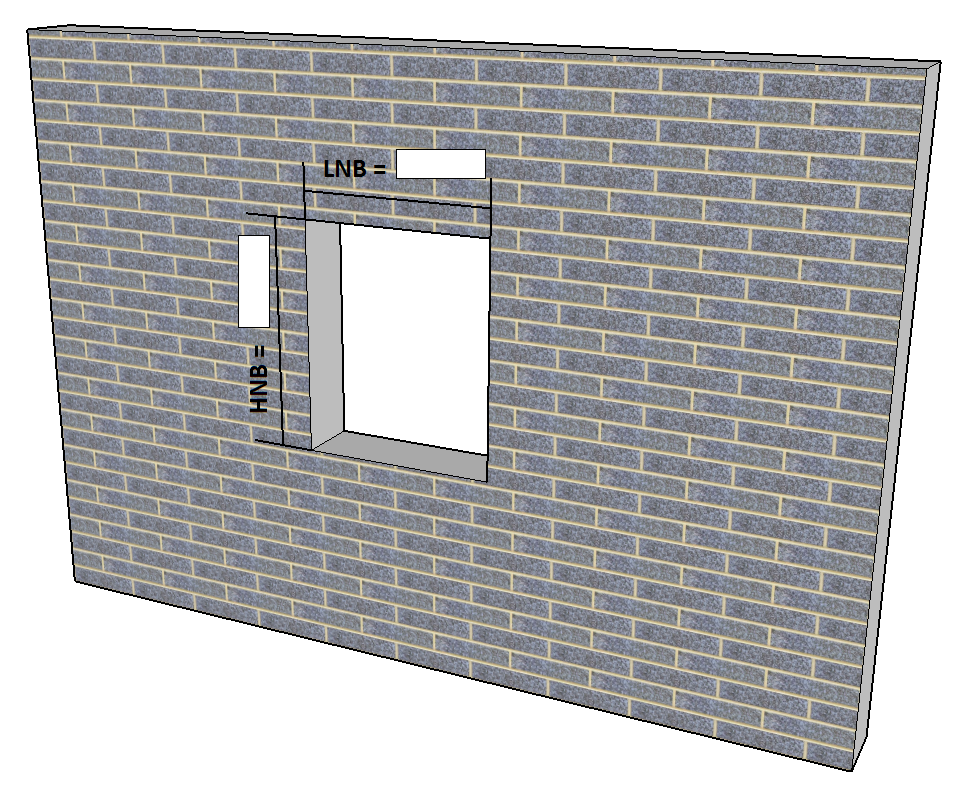 LNB = ……………………..mmHNB = …………………….mmI - SYMBOLISATION D’OUVERTURE + CALAGE VITRAGEII – COUPE HORIZONTALE POSE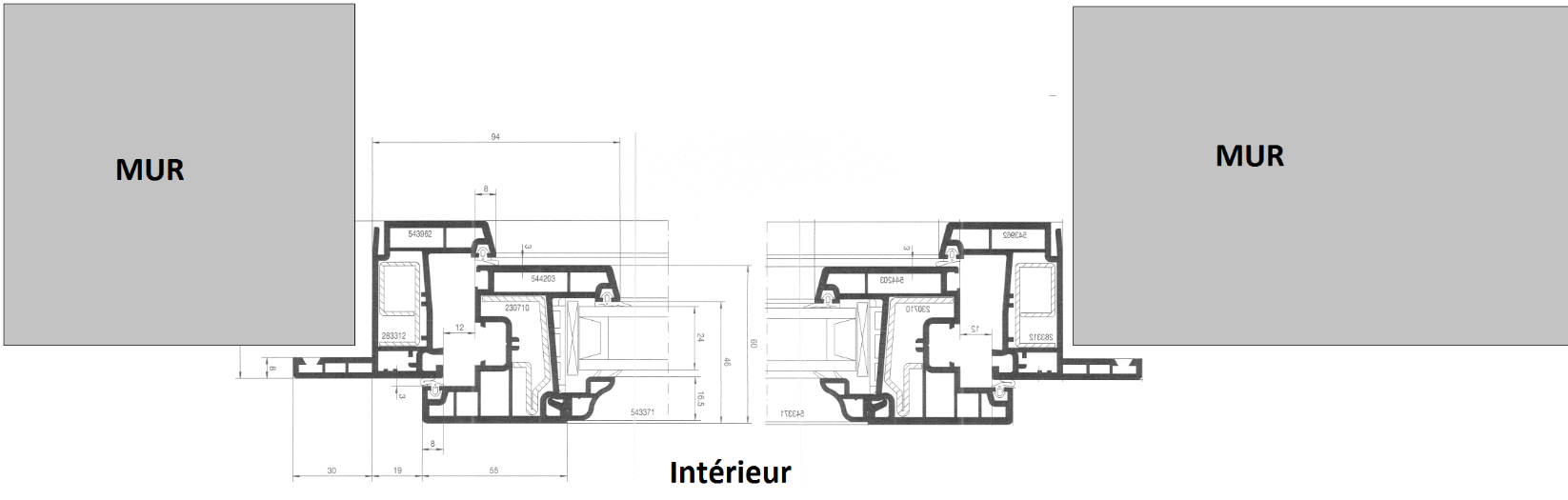 III – COUPE HORIZONTALE FENÊTRE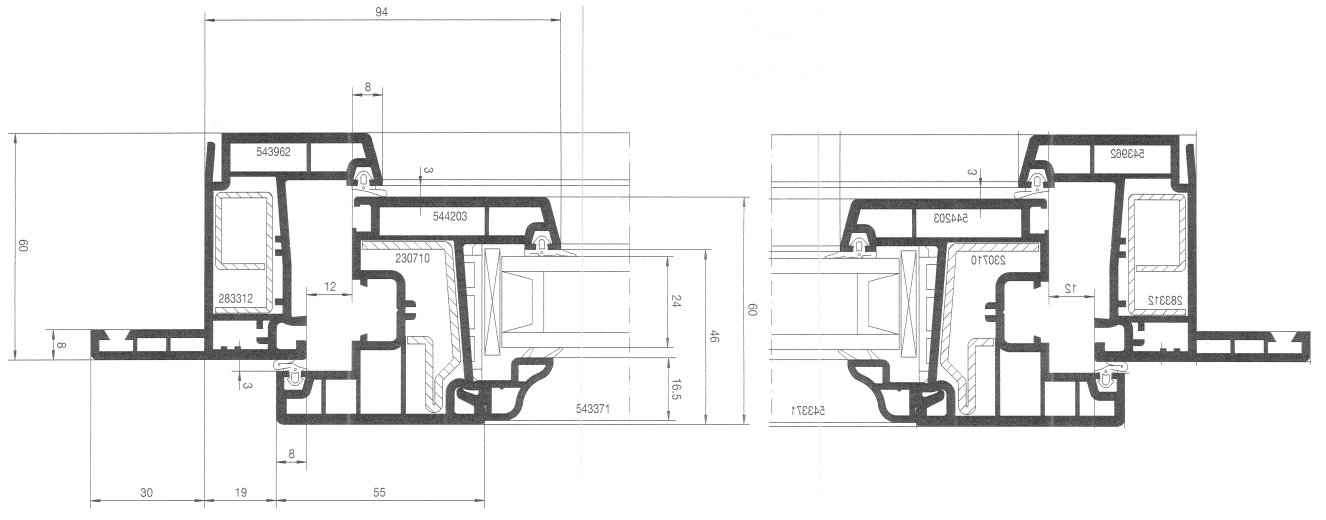 IV – COTES MENUISERIES FENÊTRECM trav Dorm = ……………………..mmCM mont Dorm = …………………….mmV – SCHEMATHEQUE DES PROFILS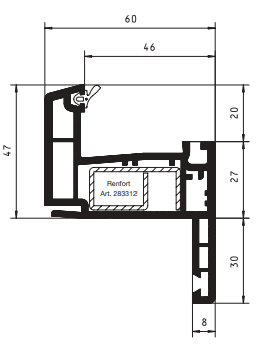 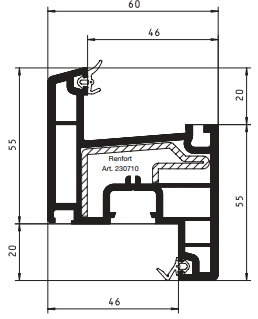 